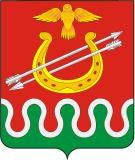 КРАСНОЯРСКИЙ КРАЙБОГОТОЛЬСКИЙ РАЙОННЫЙ СОВЕТ ДЕПУТАТОВг. БОГОТОЛРЕШЕНИЕ«11» декабря 2015 года					    		№ 3-29О ВНЕСЕНИИ ИЗМЕНЕНИЙ В РЕШЕНИЕ БОГОТОЛЬСКОГО РАЙОННОГО СОВЕТА ДЕПУТАТОВ ОТ 14.11.2012 № 22-133 «ОБ УТВЕРЖДЕНИИ РЕЕСТРА ДОЛЖНОСТЕЙ МУНИЦИПАЛЬНОЙ СЛУЖБЫ В ОРГАНАХ МЕСТНОГО САМОУПРАВЛЕНИЯ БОГОТОЛЬСКОГО РАЙОНА»В соответствии с Федеральным законом от 02.03.2007 № 25-ФЗ «О муниципальной службе в Российской Федерации», Законом Красноярского края 27.12.2005 № 17-4354 «О реестре должностей муниципальной службы», Боготольский районный Совет депутатов РЕШИЛ:1. В раздел 2 приложения к Решению Боготольского районного Совета депутатов от 14.11.2012 № 22-133 «Об утверждении Реестра должностей муниципальной службы в органах местного самоуправления Боготольского района», графу «Наименование должности» внести следующие изменения:1.1. слова «глава администрации» исключить;1.2. слова «заместитель главы администрации» заменить словами «заместитель главы района»;1.3. слова «контролер-ревизор» исключить.2. Опубликовать настоящее Решение в периодическом печатном издании «Официальный вестник Боготольского района» и разместить на официальном сайте Боготольского района в сети Интернет www.bogotol-r.ru.3. Решение вступает в силу в день, следующий за днем его официального опубликования.Председатель Боготольского				Главарайонного Совета депутатов				Боготольского района______________ Р.Р. Бикбаев				______________ А.В. Белов